St. Margaret’s Church, Acton Scott SO453894A Wildlife Survey by Strettons Area Community Wildlife Group (SACWG)Report by Caroline Uff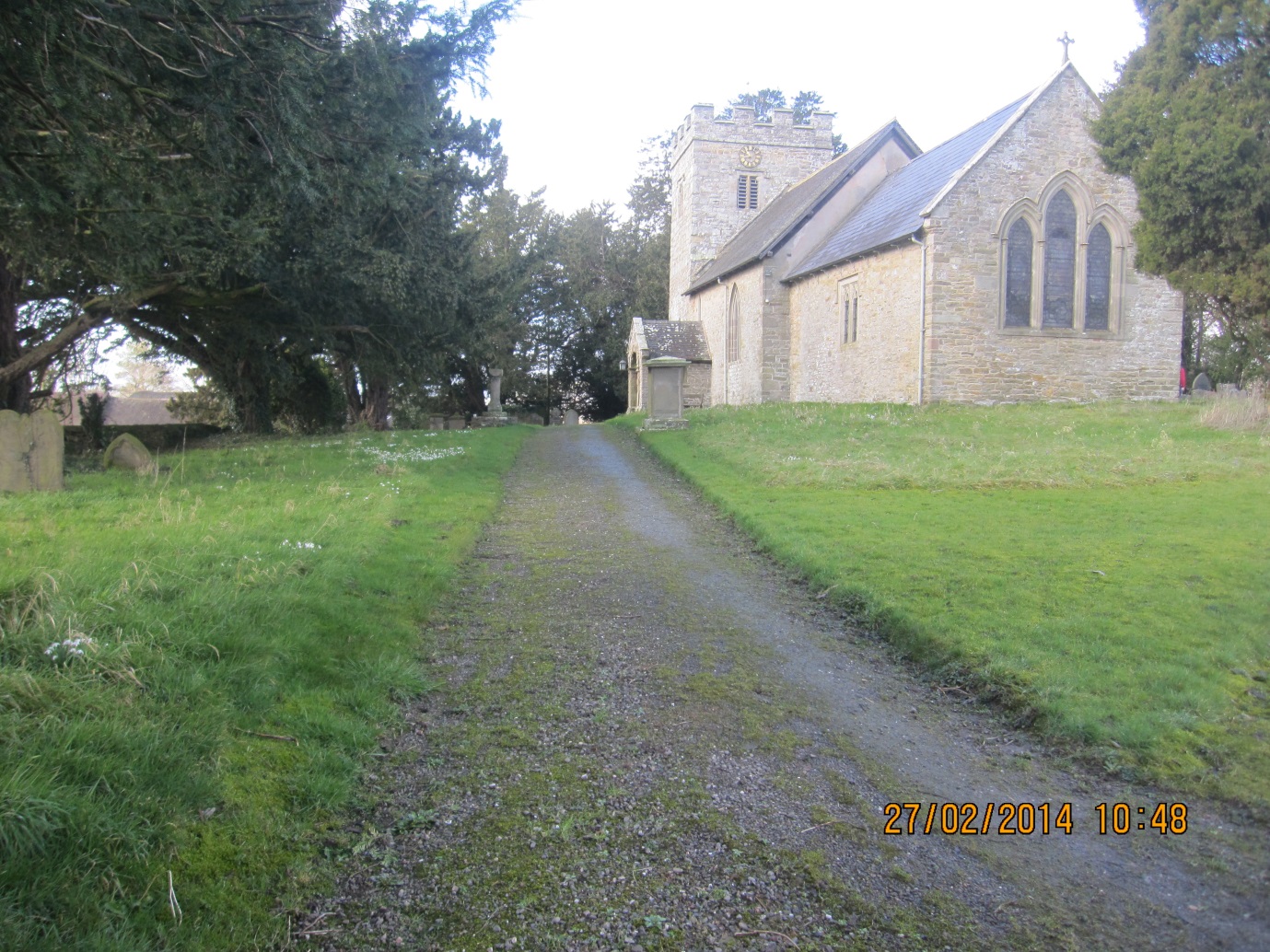 IntroductionSt. Margaret’s Church is situated off a quiet lane on the edge of the rural village of Acton Scott.  The churchyard is bounded by stone walls and has both open and shady areas.  The area by the entrance and the path sides are kept mown, but much of the churchyard is left uncut to flower and seed freely.  A previous churchyard survey was carried out in 2000 by John Thompson. Survey detailsOn 4/6/2014, member of SACWG assessed the site. Heavy rain limited the survey and meant that most of the data collected related to the plants.Ground Flora:  Species were recorded from a general walkover. Diversity was assessed in one or two quadrats (2x2m). This was used to trial a ‘churchyard companion’ being developed by CfGA which aimed to classify the type of grassland present.  Ferns on the walls were also identified.Trees: The existing map from 2000 was updated. Species were listed and measured.Mammals: a baited hedgehog tunnel was left for two nights to collect mammal footprints. Tracks and signs of other mammals were also recorded. Bats were not assessed.Birds: Any birds seen or heard within churchyard were recorded.  Those seen in flight were only recorded if it seemed likely they were using the site.  Signs of nesting were noted.Invertebrates:  Any species encountered within the churchyard (sweeping and beating) were identified as far as possible, but wet weather reduced insect activity.Results and commentsNinety eight species were recorded – the full list is given at the end.  The heavy rain meant that invertebrates were hard to find.  This was disappointing as this churchyard had the highest number of plant species of all the burial ground surveyed and is likely therefore to support a very diverse invertebrate fauna species. 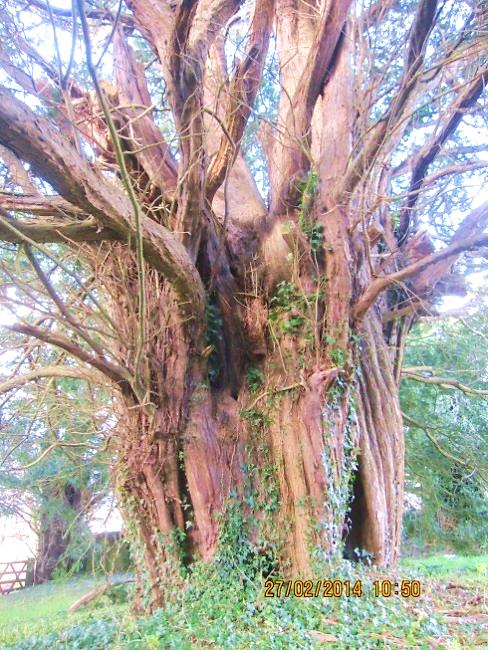 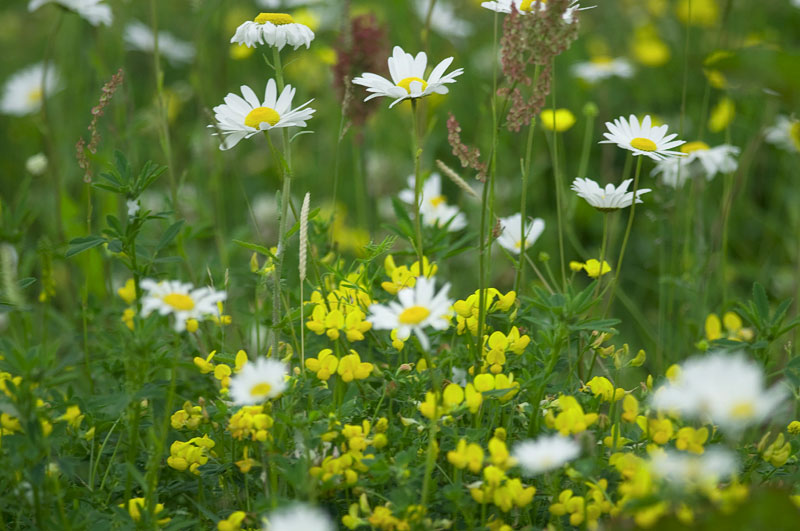 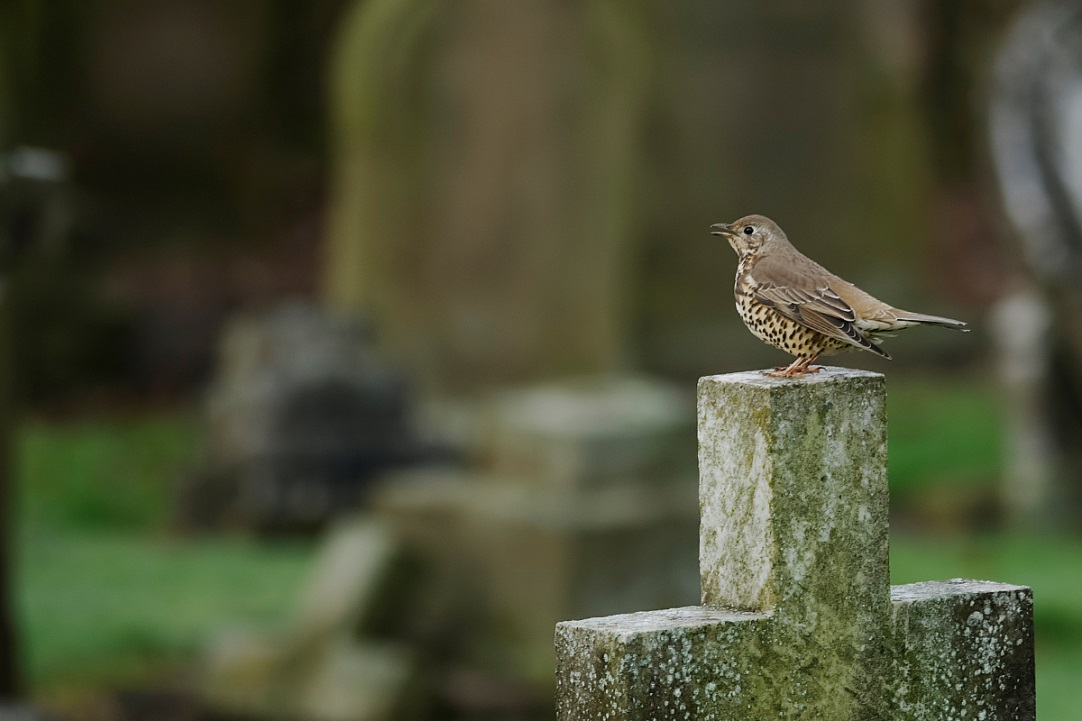 The previous recommendations by J. Thompson remain appropriate and suggested a cut in mid-July and again in late September/Oct would be the ideal management.  The grassland was very tussocky in places, indicating that it had not been cut at all in these areas.  Leaving some areas of longer grass to flower and seed is very important for wildlife as well as providing a colourful display, but leaving uncut over years will eventually lead to a decline in quality as spring flowers and other delicate species will struggle. It is important to removed grass cuttings to maintain the botanical species richness.Details of managing longer grassland can be downloaded for free from the ‘managing churchyards &burial grounds’ action pack available from the Caring for God’s Acre website http://www.caringforgodsacre.org.uk/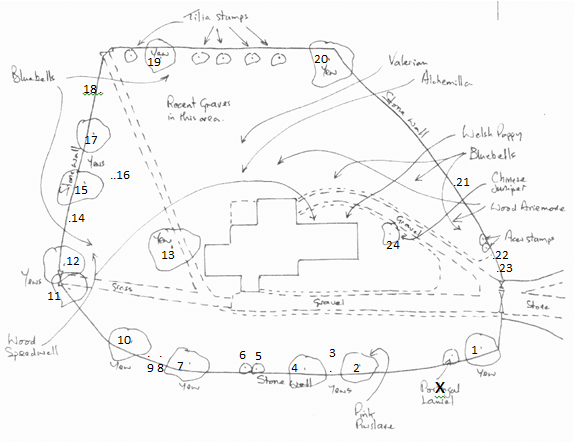 John Thompson’s sketch map from 2000 remains applicable today. Notes on the trees have however been added in the table below. Animals recorded 2014 (English names used where possible)Plants recorded 2014 (English names used where possible)# Species recordedCommentsGround Flora70This churchyard was the most diverse of all the churchyards surveyed in the area - even in the winter it was a carpeted in snowdrops. It is a lovely example of how churchyards retain old flower rich grasslands that once common-place across the country. Worthy of note were bird’s foot trefoil, mouse-ear hawkweed, pignut, St.John’s-wort, oxeye daisy, and common knapweed.  These wildflowers are indicators of traditional species rich lowland grasslands which are becoming uncommon nationally. Some nice species recorded in 2000 were not picked up, but may still be present including, ladies bedstraw, ladies mantle and wood sorrel. The more shady areas had typical old woodland species such as bluebell and wood speedwell.Trees9The most striking feature was the large yew trees throughout the churchyard – one magnificent specimen with a girth of almost 7.6m.  Otherwise there were mostly native trees but with some ornamental shrubs which couldn’t be identified near the entrance.  More information on the yews of Acton Scott can be found on the ancient yew group website http://www.ancient-yew.org/  Birds13The churchyard supported good numbers of birds including nesting mistle thrush.Insects 5Wet weather meant very few invertebrates seen, but great potential. Mammals1Vole/mouse footprints were found in the tunnel, but could not be identified to species levelReptiles0Grassland TypeThe ground flora was categorised as neutral lowland grassland using the churchyard companion (CfGA). There were 21 species recorded from a single quadrat which meant that the grassland was in the top, species rich, category.refNameEst Height (m)circumference (cm)Est Spread (m)Notes1Yew82649Many dead branches2Yew1437815Top removed long ago3Yew115504Yew14342155Yew1.5202.56Yew1.5302.57Yew14243174 large bores. Topped. Ivy8Sycamore281.5Growing in wall. Remove?9Holly1.552Several saplings. Ivy covered10Yew24711148 boles. Magnificent11Yew  (incl2 dead stumps)2471111Epicormic growth on trunk. Many branches removed.  12Yew2251120Epicormic growth on trunk.13Yew3075716Magnificent. Veteran?14Laurel, Cherry215515Yew18Not done5Ivy covered16ElderSmallseveral17YewLargeNot doneNot done18Ash3094 (1 bore)819YewMediumNot doneNot done20YewV largeNot doneNot doneIvy covered21Quince1122Unknonwn shrub123Laurel, ? Portugal124Juniper, Chinese181855Half hacked away but OkGroupAnimal nameBirdBlackbirdBirdBlue titBirdCarrion crowBirdChaffinchBirdCollared DoveBirdCommon WhitethroatBirdDunnockBirdJackdawBirdRobinBirdSwallowBirdMistle Thrush (nesting)BirdWood pigeonBirdWrenColeoptera (Beetles)ground beetle, Nebria brevicollisHymenoptera (Ants, bees and wasps)Honey BeeLepidoptera (Butterflies and moths)micromoth, Adela degeerellaLepidoptera (Butterflies and moths)moth, nettle tapLepidoptera (Butterflies and moths)moth, silver-ground carpetMammalmouse/vole (footprints)GroupPlant nameFlowersBird's-foot-trefoilFlowersBluebellFlowersBrambleFlowersBugleFlowersButtercup, bulbousFlowersButtercup, creepingFlowersButtercup, meadowFlowersCampion, redFlowersCat's-earFlowersCelandine, lesserFlowersChervil, roughFlowersCleaversFlowersClover, redFlowersClover, whiteFlowersCow parsleyFlowersDaisyFlowersDandelionsFlowersDog's mercuryFlowersDog-violet, commonFlowersField/wood forget-me-notFlowersFoxgloveFlowersGarlic mustardFlowersGround elderFlowersGround ivyFlowersHawkbit, roughFlowersHawkweed, mouse-earFlowersHerb-RobertFlowersHogweedFlowersIvyFlowersKnapweed, commonFlowersLord's-and-ladiesFlowersMeadow-sweetFlowersMouse-ear, commonFlowersNipplewortFlowersOxeye daisyFlowersPignutFlowersPlantain, broad-leavedFlowersPlantain, ribwortFlowersPoppy, WelshFlowersPrimroseFlowersPurslane, pinkGroupPlant nameFlowersRagwortFlowersSelfhealFlowersSnowdropFlowersSorrel, commonFlowersSow Thistle, pricklyFlowersSpeedwell, germander FlowersSpeedwell, thyme-leavedFlowersSpeedwell, woodFlowersSt. John's-wort, square-stemmedFlowersStinging nettleFlowersStrawberry, barrenFlowersStrawberry, wildFlowersThistle, marshFlowersToadflax, ivy-leavedFlowersVetch, bushFlowersVetchling, meadowFlowersWavy bittercressFlowersWood avensFlowersWood-rush, fieldFlowersWoundwort, hedgeFlowersYarrowFernsHart's tongueFernsMale fernGrassesCock's foot grassGrassesFescue redGrassesFoxtail, meadowGrassesOat-grass, falseGrassesSweet Vernal GrassGrassesYorkshire-fogTrees and ShrubsAshTrees and ShrubsChinese juniperTrees and ShrubsElderTrees and ShrubsHollyTrees and ShrubsLaurel, CherryTrees and ShrubsLaurel, PortugueseTrees and ShrubsQuinceTrees and ShrubsSycamoreTrees and ShrubsYew